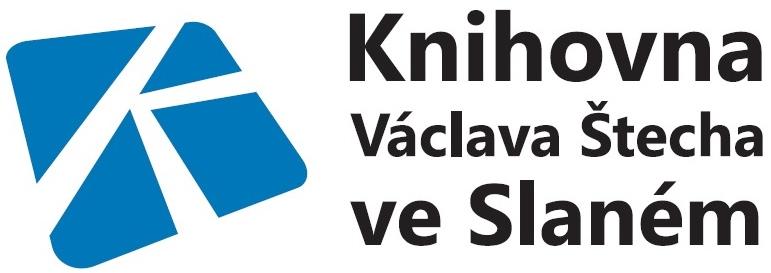 VŠEOBECNÝ TÁBOROVÝ ŘÁDTÁBOROVÝ ŘÁDČÁST PRVNÍ – POHYB TÁBORNÍKŮPohyb táborníků v knihovněTáborník se smí pohybovat ve všech  společných prostorách knihovnyTáborníkům se zakazuje vstup do kuchyně a skladů potravin – lednicePohyb táborníků mimo knihovnuTáborníkům je zakázáno opouštět knihovnu bez souhlasu vedoucíhoPo dobu konání táborového programu mimo knihovnu se táborník musí pohybovat jeidně v prostoru vyhrazeném pro danou činnost. Svévolné opuštění takto vyhrazeného prostoru je zakázáno.Při koupání táborník nesmí vstupovat do vody bez souhlasu vedoucíhoPlavec – neplavec, nepřeceňuje své síly.ČÁST DRUHÁ – CHOVÁNÍ TÁBORNÍKŮa)Chování táborníků odpovídá všem právním a mravním pravidlům. Sprostá mluva táborníků je také prohřeškem proti tomuto řádu.Táborník jedná a chová se tak, aby neohrozil zdraví své ani zdraví ostatních.Zakazuje se fyzicky nebo psychicky ubližovat ostatním účastníkům tábora.Je zakázáno používat cizí předmět bez vědomí jeho vlastníka nebo tento předmět odcizil.Peníze a cenné předměty si každý táborník uloží u vedoucího (každé ráno po příchodu). Mobilní telefony budou rovněž uloženy u vedoucích.Táborníkům je zakázáno mít u sebe zápalky nebo zapalovač, či jiné ostré předměty.b)Táborník pečuje o svěřený materiál, či pomůcky a užívá jej k jeho danému účelu.Poškození nebo ztrátu vypůjčené věci táborník neprodleně oznámí vedoucímu.Táborníkům se zakazuje jakkoliv svévolně poškozovat cizí majetek a vybavení knihovny.Úmyslně nebo z nedbalosti poškozený majetek musí táborník nebo jeho zákonný zástupce nahradit.c)Táborník se chová ohleduplně k přírodě a svou činností jí nijak neohrožuje a neničí.Táborník je povinen udržovat pořádek a čistotu v prostoru celé knihovny i jejího okolí.Odpadky je třeba odhazovat pouze do nádob k tomu určených i s ohledem na jejich třídění.ČÁST TŘETÍ – TÁBOROVÁ ČINNOSTTáborník je povinen dodržovat denní režim táborové základny.Během táborového programu se táborníci řídí pokyny vedoucích.Přísně se zakazuje svévolné maření táborových činností, které by mělo za následek vlastní zvýhodnění, anebo znevýhodnění či znemožnění činnosti jiných táborníků.Při činnosti ve skupinách postupují tyto skupiny pohromadě, nikdo nesmí být bez vědomí vedoucího oddělen od příslušné skupiny-Pokud se táborová činnost odehrává mimo knihovnu, řídí se táborník etickými principy, aby nedělal ostudu sobě, svým rodičům, ostatním táborníkům ani pořadateli tábora.ČÁST ČTVRTÁ – STRAVOVÁNÍ A PÉČE O ZDRAVÍa) StravováníNa výdej jídla chodí táborníci v čase k tomu vymezeném.Nošení a konzumování potravin mimo jídelnu je zakázáno.Pokud má táborník s sebou potraviny, které vyžadují uchovávání v chladu a suchu, je z hygienických důvodů povinen je po domluvě s vedoucím uskladnit v prostorách k tomu určených.K pití se smí používat jen voda k tomu určená nebo připravené nápoje, které jsou táborníkům neustále a kdykoliv přístupné.Podle pokynů vedoucího a v souladu s hygienickými předpisy je  táborníkovi zakázáno konzumovat vybrané potraviny (př. majonéza, zmrzlina, kupované nebalené potraviny apod.), zejména při výletech a návštěvách koupališ´ť.b) Péče o zdravíPřísně se táborníkům zakazuje požívání alkoholických nápojů, kouření a experimentování s jakýmikoliv dalšími omamnými látkami.Táborník chrání své zdraví a zdraví ostatních. V případě jakéhokoliv zranění nebo onemocnění je povinen toto ihned nahlásit vedoucímu.V případě závažnějšího onemocnění bude táborníkovi po domluvě hlavního vedoucího s lékařem bez náhrady ukončen pobyt.Táborník dodržuje základní hygienické návyky, především mytí rukou. Využívá WC ke svému účelu.Zákonní zástupci jsou povinni táborníkovi zajistit odpovídající vybavení, které mu umožní spokojeně, pohodlně, naplno a ve zdraví strávit pobyt po celou dobu jeho trvání a za každého počasí (vhodnou a pohodlnou obuv, dostatečné množství vhodného oblečení, pláštěnku, viz seznam věcí na tábor).ČÁST PÁTÁ – OSTATNÍ PRAVIDLAPORUŠENÍ TÁBOROVÉHO ŘÁDUHrubé porušení táborového řádu nebo opakovaně závažné porušování táborového řádu může vést až k vyloučení táborníka hlavním vedoucím z tábora, bez náhrady za zbývající pobyt. V takovém případě je jeho zákonný zástupce po dohodě s hlavním vedoucím povinen táborníka na vlastní náklady a v dohodnutém termínu odvézt.PŘEDČASNÉ UKONČENÍ POBYTUTáborník může na základě svého rozhodnutí a po domluvě hlavního vedoucího se zákonným zástupcem táborníka ukončit bez náhrady svůj pobyt na táboře. Zákonný zástupce si táborníka odveze z tábora výhradně v termínu předem dohodnutém s hlavním vedoucím tábora a na vlastní náklady.POLEDNÍ KLIDNeorganizovaný čas, určený k odpočinku a znovu načerpání sil táborníků i vedoucích. Děti zůstávají v klidovém režimu s možností čtení od vedoucích.VYHRAŽENÍ PRÁVA NA ZMĚNU PROGRAMUOrganizátor si vyhrazuje právo denní program upravit. Změna programu může nastat s ohledem na počasí a samozřejmě případnou únavu dětí.VYZVEDÁVÁNÍ DĚTÍPo skončení denní aktivity si dítě vyzvedne zákonný zástupce, případně pověřená osoba (prosíme uvést jméno, příjmení, č. OP a vztah k dítěti – k přihlášce). V případě, že dítě bude odcházet samo, i toto je nutné stvrdit písemně zákonným zástupcem.